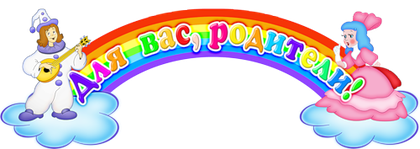 Годовой план взаимодействия с родителями ОВЗ учителя-логопеда на 2018-2019учебный годГодовой план взаимодействия с родителями ОВЗ учителя-логопеда на 2018-2019учебный годТемаТемаОтветственныесентябрьсентябрь1. День открытых дверей    «Давайте познакомимся»2. Оформление уголка для родителей.3. Встреча  с родителями будущих воспитанников. 4.Консультация « Воспитание детей с нарушением речи».5. Консультация «Что такое логопедическая помощь».6. Рекомендации родителям в соответствии с темой недели.Учитель -логопедоктябрьоктябрь1. Родительское собрание «Цели и задачи воспитания и   обучения детей в логопедической  группе»2.Консультация «Отец в семье»3. Консультация «Это надо знать родителям».  4. Консультация «Поговорим?»5.Анализ семей  по социальным группам. /Для мониторинга)6.Рекомендации родителям в соответствии с темой недели.Учитель -логопедноябрьноябрь1.Консультация  «О профилактике речевых нарушений».2.Оформление альбома «Моя любимая мамочка».3 Анкетирование родителей    «Ваши пожелания».4.Рекомендации родителям в соответствии с темой недели5. День открытых дверей «Будьте здоровы»Учитель -логопед              декабрь              декабрь1.Родительское собрание на тему «Коррекционная работа  учителя-логопеда» (презентация)2.Консультация «Песочная терапия её влияние  на развитие ребёнка»3.Конкурс «Новогодняя игрушка нашей семьи».4.Консультация «Слово+ движение»Учитель -логопед               январь               январь1. Консультация «Устное народное творчество, как средство развития речи детей».2.Консультация «Наш язычок»3.Анкетирование родителей  « Качество обучения детей с нарушением речи в детском саду». 4.Рекомендации родителям в соответствии с темой неделиУчитель -логопед                        февраль                        февраль1.Консультация «Что смотрят дошкольники».2.Консультация «Сказка о весёлом язычке»3.Фотовыставка «Мой папа в армии служил»4.Рекомендации родителям в соответствии с темой неделиУчитель -логопед                           март                           март1.День открытых дверей.2.Выпуск фото - газеты для родителей .«Интересно мы живём»3.Фотовыставка « Моя мама- лучше всех»4. Выставка детского рисунка «Моя мама самая красивая».5. Консультация «Учите детей правильно говорить »6.Консультация «Полезные сказки»Анкетирование родителей «Любимая книга моего ребенка».7.Рекомендации родителям в соответствии с темой неделиУчитель -логопедапрель                                      апрель                                      1. Родительское собрание на тему предшкольной подготовки, с участием учителей начальных классов.2.Консультация «Готов ли ваш ребенок к школе?»3.Рекомендации родителям в соответствии с темой неделиУчитель -логопед                      май                      май1.Родительское собрание  на тему: Итоги учебного года.Организация летнего отдыха детей( задание на лето)2.Консультация «Говорим красиво».3.Консультация «Готов ли ребёнок к школе».4. Рекомендации родителям в соответствии с темой неделиУчитель -логопед